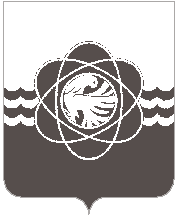 51 сессии  четвёртого созыва	от 24.04.2018 № 424О внесении изменения в Приложение № 1к решению Десногорского городского Совета от 28.11.2017 № 385Руководствуясь Жилищным кодексом Российской Федерации, в соответствии со ст.26 Устава муниципального образования «город Десногорск» Смоленской области, на основании заключения Комиссии по формированию цен, тарифов и надбавок на услуги муниципальных организаций, с учетом рекомендаций постоянной депутатской комиссии планово-бюджетной, по налогам, финансам и инвестиционной деятельности, Десногорский городской СоветР Е Ш И Л:Внести в Приложение № 1 к решению Десногорского городского Совета от 28.11.2017 № 385 «Об утверждении размера платы за содержание жилого помещения» изменение, исключив пункт 4 таблицы: 2. Настоящее решение опубликовать в газете «Десна».4.Коттедж № 6 4 микрорайон кв.м общей площади жилого помещения9-68ПредседательДесногорского городского Совета                                    В.Н. БлохинГлава      муниципального     образования«город Десногорск» Смоленской области                                                 А.Н. Шубин